Автор разработки: Потупова Анастасия Сергеевна, педагог дополнительного образования МБОУДО СЦДТ.Стародуб 2019Тема занятия «Ретушь в «Gimp».Цель: познакомить обучающихся с возможностями ретуширования в программе «Gimp».Задачи:Обучающие: познакомить обучающихся с основными инструментами ретуширования в программе Gimp; научить ретуши фотографий;закрепить умение запуска программы, создание и сохранение файла. Развивающие: развивать внимание, мышление, познавательный интерес, пространственное воображение в процессе построения компьютерного рисунка; развитие навыков и умений работы с графическими редакторами.Воспитательные: воспитывать старание, аккуратность, самостоятельность при работе в графическом редакторе;воспитание информационной культуры учащихся, внимательности, аккуратности, дисциплинированности, усидчивости.Тип занятия: комбинированный.Кол-во часов: 1 час, 1 занятиеМетоды: словесный, демонстрационный (иллюстративный), практическийМатериально-техническое и дидактическое оснащение занятия: Для педагога: компьютер, проектор, интерактивная доска, фотографии «До и после ретуши», раздаточный материал.Для обучающихся: персональный компьютер, программное обеспечение персонального компьютера, графический редактор GIMP.Ход занятия.Этап 1.Организационный момент. (1 мин.)Действия педагога: приветствует обучающихся. Проверяет явку.Этап 2. Сообщение темы занятия.  (2 мин.)Этап 3. Объяснение нового материала. (15 мин.)Действия педагога: знакомит обучающихся с понятием ретушь. Демонстрирует фотографии, на которых применена ретушь…***Ретушью называют устранение дефектов фотографий — пятен, царапин, трещин, вуали, дефектов съемки и обработки, эффекта "красных глаз".При обработке портретов людей часто применяют косметическую ретушь — устранение дефектов (морщин, родимых пятен, складок кожи) и придание особой выразительности важным частям лица (глазам, бровям, губам). При восстановлении старых фотографий говорят также о реставрации, когда надо восстановить первоначальный вид изображения, внося как можно меньше изменений.Для устранения художественных дефектов применяют композиционную ретушь — кадрирование, удаление лишних элементов, добавление элементов, изменение фона, регулировку освещения.  Обычно выделяют технические дефекты (царапины, пятна, отслоение эмульсии) и художественные (неправильная композиция, освещенность, неудачный фон). Кроме того, дефекты можно разделить на глобальные (низкий контраст, нерезкость, цветовые искажения, зернистость) и локальные (трещины, царапины, пятна, "красные глаза"). Обычно рекомендуется сначала устранить глобальные дефекты, при этом часто исчезают и некоторые локальные. Есть и исключение из правила — не надо повышать резкость изображения до ликвидации царапин и пятен. ***Действия педагога: знакомит обучающихся с основными инструментами ретуширования в программе Gimp: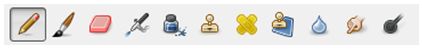 Этап 4.Закрепление материала. (20 мин.)Действия педагога: организует проведение практической работы «Удаление лишних деталей с фотографии». 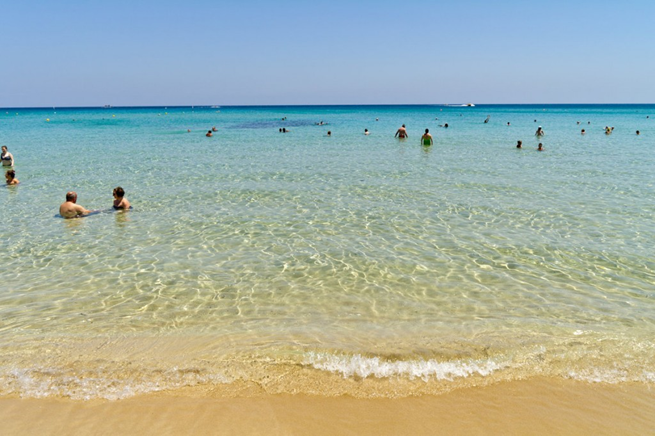 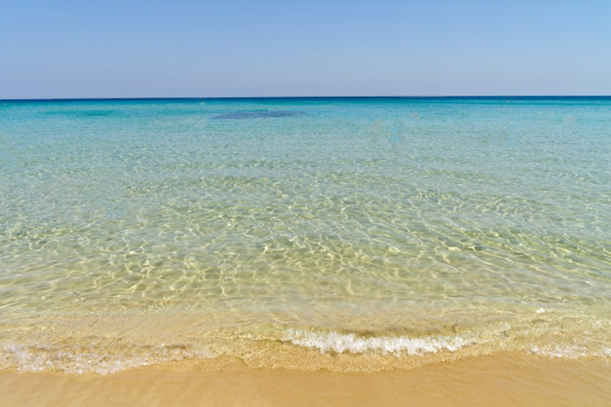 До/послеЗадание: используя инструменты штамп удалите людей с фотографии.Этап 5. Подведение итогов занятия. (2 мин.)Действия обучающихся: анализируют свою работу, обобщают полученные знания.Действия педагога: подводит итог занятия.Название инструментаФункция инструментаШтамп 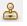 Выборочное копирование из изображения или текстуры при помощи кисти CШтамп по перспективе   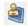 Применение инструмента «штамп» с учётом перспективы изображенияЛечащая кисть  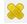 Излечение дефектов в изображенииHОсветлитель/Затемнитель 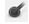 Выборочное осветление или затемнение кистьюShift+DРезкость/Размывание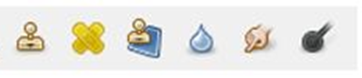 Выборочное размывание или увеличение резкости кистью Shift+UПалец 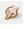 Выборочное размазывание кистью SКадрирование Удаления изображения с края фотографии или слояShift+C